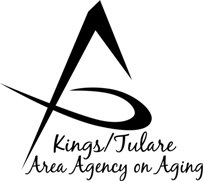 5957 S. Mooney Blvd., Visalia, CA 93277-9394(559) 624-8000, (800) 321-2462, FAX (559) 737-4694Laura Silva, DirectorGoverning Board Agenda January 25, 2016 	Tulare County Board of Supervisors  Conference Rooms A/B   10:00 a.m.		 2800 W. Burrel Visalia, CACall to Order					                 	         ActionPublic Comment					            InformationAny person may directly address the Board at this time on any item on the Agenda, or on any other items of interest to the public that is within the subject matter jurisdiction of the Board. Comments are to be confined to no more than 3 minutes. Seniors are welcome and encouraged to address the Board.Introduction of New K/T AAA Staff			InformationApproval of Minutes of October 19, 2015		        	         ActionMembers of the Governing Board may make additions or corrections to the minutes of the previous meeting.Election of Chair and Vice Chair for 2016			         Action(Res. No. 16-001)Governing Board Meeting Schedule		 	         ActionCalendaring of 2016 Governing Board meeting dates(Res. No. 16-002) Re-appointment of Advisory Council Members		         ActionRe-appointment of Dick Johnson (Seat #14) and Sharon Lamagno (Seat #15)(Res. No. 16-003)K/T AAA Budget Increase (Aud 308) 			InformationIn the Matter of Acceptance of the Grant Award Contract       Actionfor the Medicare Improvements for Patients and Providers Act (MIPPA) with a Contract Term of September 30, 2015 through September 29, 2017.  (Res. No. 16-004)Contract MI-1517-15 in the amount of $16,372Procurement Planned (Request for Proposal)		InformationTitle V Senior Community Service Employment Program (SCSEP)Ricciardi, Inc. Single Audit Report				InformationFiscal Year Ended June 30, 2015Farmersville Senior Center					InformationMary Escarsega-Fechner(CSET)/John Jansons (Farmersville City Manager)Woodlake Senior Center Relocation (Albert Cendejas)	InformationAnnouncement of New K/T AAA Registered Dietician	Information2015 Year in Review						InformationA Powerpoint presentationCA Assc. of Area Agencies on Aging (C4A)Vision 2025	InformationPresentation of Award (Laura Silva/Sharon DeMasters)	InformationAdvisory Council Report 					InformationChanges in Advisory Council MembershipFarmers Market Program SuccessAdjourn							         ActionNEXTGoverning Board MeetingMarch 21, 201610 a.m. Tulare County Board of Supervisors Conference Rooms A/B2800 W. BurrelVisalia, CA 93291